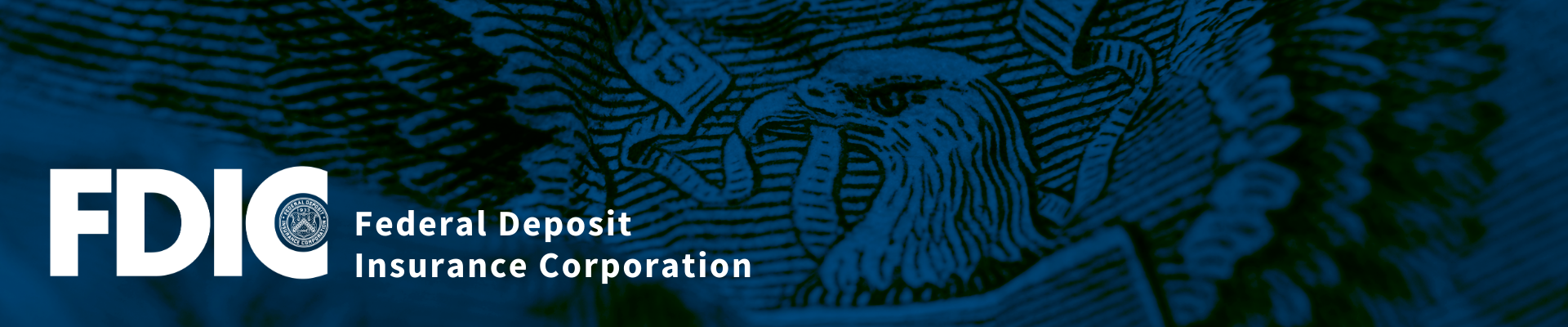 Economic Inclusion for Native Americans:  Access to Safe and Affordable AccountsVia Webinar Wednesday, November 10, 2021  10:30 AM to 12:00 Noon CSTAgenda10:30 to 10:45		Welcome, Webinar Overview & FDIC #Get BankedCarla Tillmon, Community Affairs Specialist, Federal Deposit Insurance Corporation10:45 to 11:15		Access to Safe and Affordable Bank Accounts among Tribal Nations: Barriers and Opportunities Christy Finsel, Executive Director, ONAC 			Karen Edwards, Manager, Native Bank On ONACOklahoma Native Assets Coalition (ONAC)11:15 to 11:45		Panel: Community Banks Offering Certified Accounts in Native CommunitiesCo-Moderators: Christy Finsel and Karen EdwardsJason Brower, President - First State Bank of AnadarkoJill Maple, Chief Financial Officer/EVP – AllNations Bank11:45 to 11:55		Questions & Answers11:55 to 12:00		Next Steps & Adjourn